§660.  Late-filed application for certificate of marriage1.  Application.  The parties, or the legal representatives of the parties, to a marriage that occurred more than one year previously may apply for a certificate of marriage under this section by submitting to the State Registrar of Vital Statistics the following:A.  The license and certification statement completed in accordance with section 656;  [PL 2015, c. 193, §1 (NEW).]B.  The required filing fee; and  [PL 2015, c. 193, §1 (NEW).]C.  An application for a certificate of marriage, which must include, if available, a copy of the marriage intentions obtained from the clerk of the municipality where the intentions were filed and other documents specified in rules adopted by the State Registrar of Vital Statistics.  [PL 2015, c. 193, §1 (NEW).][PL 2015, c. 193, §1 (NEW).]2.  Indication of date of filing.  The certificate of marriage issued under this section must be marked "delayed" and must indicate the date that the certificate of marriage was filed.[PL 2015, c. 193, §1 (NEW).]3.  Rules.  The State Registrar of Vital Statistics shall adopt rules to carry out the purposes of this section. Rules adopted pursuant to this subsection are routine technical rules pursuant to Title 5, chapter 375, subchapter 2-A.[PL 2015, c. 193, §1 (NEW).]SECTION HISTORYPL 2015, c. 193, §1 (NEW). The State of Maine claims a copyright in its codified statutes. If you intend to republish this material, we require that you include the following disclaimer in your publication:All copyrights and other rights to statutory text are reserved by the State of Maine. The text included in this publication reflects changes made through the First Regular and First Special Session of the 131st Maine Legislature and is current through November 1, 2023
                    . The text is subject to change without notice. It is a version that has not been officially certified by the Secretary of State. Refer to the Maine Revised Statutes Annotated and supplements for certified text.
                The Office of the Revisor of Statutes also requests that you send us one copy of any statutory publication you may produce. Our goal is not to restrict publishing activity, but to keep track of who is publishing what, to identify any needless duplication and to preserve the State's copyright rights.PLEASE NOTE: The Revisor's Office cannot perform research for or provide legal advice or interpretation of Maine law to the public. If you need legal assistance, please contact a qualified attorney.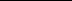 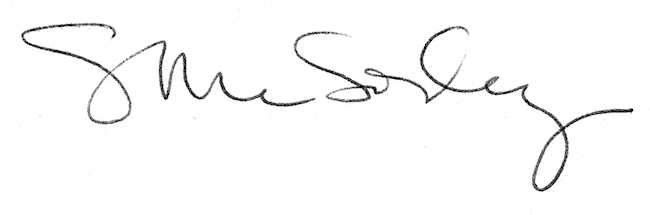 